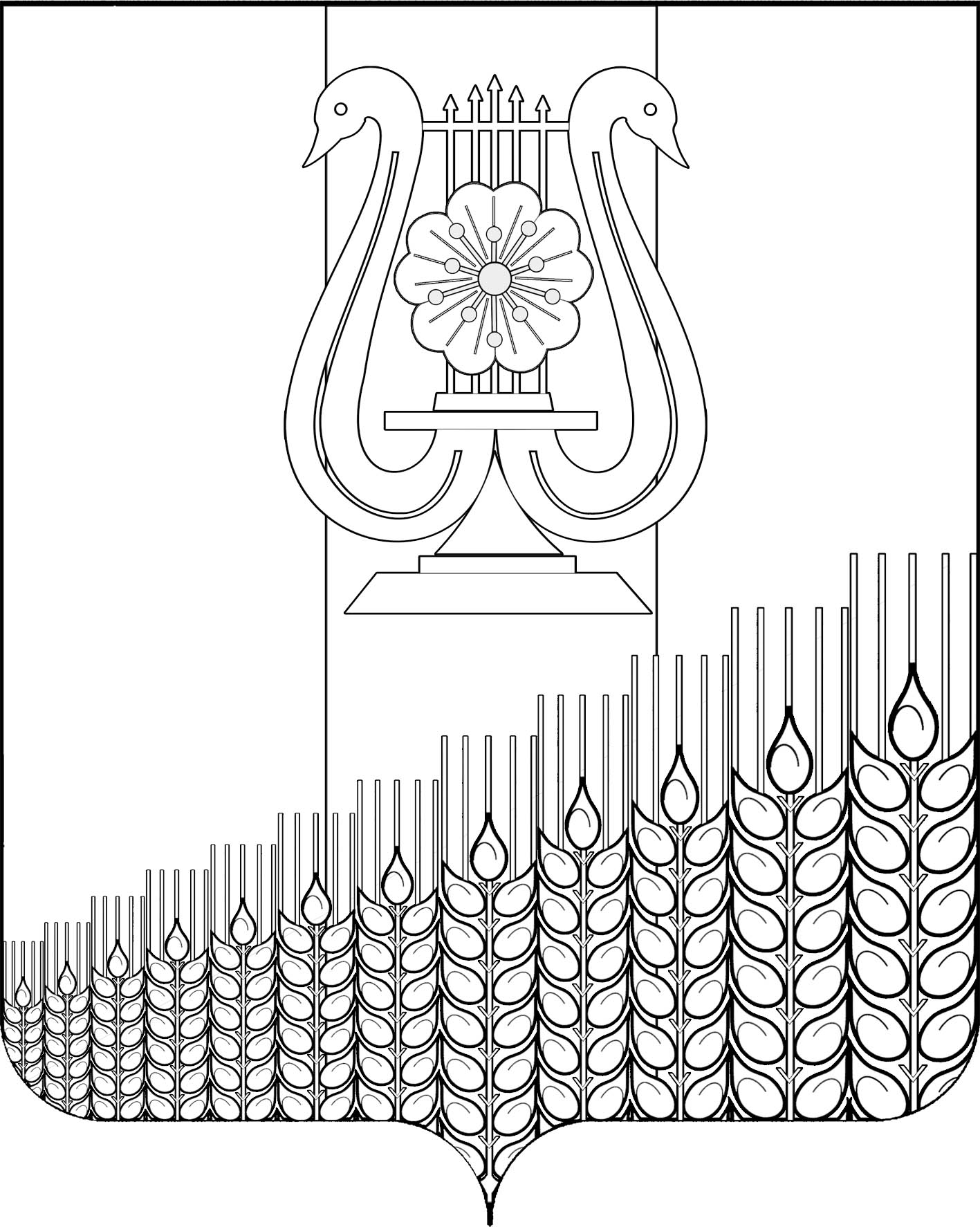 АДМИНИСТРАЦИЯ ПЕРВОМАЙСКОГО СЕЛЬСКОГО ПОСЕЛЕНИЯ
КУЩЕВСКОГО РАЙОНАПОСТАНОВЛЕНИЕот 21.04.2023 г.                                                                                                    № 45поселок ПервомайскийОб утверждении порядка размещения нестационарных торговых объектов на территории Первомайского сельского поселения Кущевского района
В соответствии с Федеральным законом от 06 октября 2003г. № 131-ФЗ  «Об общих принципах организации местного самоуправления в Российской Федерации», Федеральным законом от 28 декабря 2009 г. № 381-ФЗ «Об основах государственного регулирования торговой деятельности в Российской Федерации», Законом Краснодарского края от 31 мая 2005 г. № 879-КЗ             «О государственной политике Краснодарского края в сфере торговой деятельности»,в целях обеспечения жителей сельского поселения услугами розничной торговли, упорядочения размещения нестационарных торговых объектов на территории Первомайского сельского поселения Кущевского района, п о с т а н о в л я ю:1.Утвердить Порядок размещения нестационарных торговых объектов на территории Первомайского сельского поселения Кущевского района согласно приложению 1.2. Утвердить Положение о комиссии по рассмотрению заявлений о размещении нестационарных торговых объектов на территории Первомайского  сельского поселения Кущевского района согласно приложению 2.3. Утвердить Состав комиссии по рассмотрению заявлений о размещении нестационарных торговых объектов на территории Первомайского сельского поселения Кущевского района согласно приложению 3.4. Общему отделу администрации Первомайского сельского поселения Кущевского района (Дмитриченко И.И.) обнародовать настоящее постановление и обеспечить его размещение на официальном сайте администрации Первомайского сельского поселения Кущевского района в информационно-телекоммуникационной сети «Интернет». 5. Контроль за выполнением настоящего постановления оставляю за собой.6. Постановление вступает в силу со дня его обнародования. Исполняющий обязанности главы Первомайского сельского поселенияКущевского района                                                                                 Г.Т.ПрищепаПриложение 1 УТВЕРЖДЕНпостановлением администрации Первомайского сельского поселенияКущевского района от 21.04.2023 г. № 45ПОРЯДОКразмещения нестационарных торговых объектов на территории Первомайского сельского поселения Кущевского района1. Общие положения1.1. Настоящий Порядок размещения нестационарных торговых объектов на территории Первомайского сельского поселения Кущевского района (далее -Порядок) разработан в соответствии с Федеральным законом от 06 октября 2003 г. № 131-ФЗ «Об общих принципах организации местного самоуправления в Российской Федерации»,Федеральным законом от 28 декабря 2009 г.             № 381-ФЗ «Об основах государственного регулирования торговой деятельности в Российской Федерации» , порядком разработки и утверждения органами местного самоуправления схем размещения нестационарных торговых объектов на земельных участках, в зданиях, строениях, сооружениях, находящихся в государственной или муниципальной собственности, Законом Краснодарского края от 31 мая 2005 года № 879-КЗ «О государственной политике Краснодарского края в сфере торговой деятельности», и направлен на формирование единых правил размещения нестационарных торговых объектов на территории Первомайского сельского поселения Кущевского района.1.2. Для целей настоящего Порядка используются следующие основные понятия, предусмотренные Национальным стандартом Российской Федерации ГОСТ Р 54608-2011 «Услуги торговли. Общие требования к объектам мелкорозничной торговли»:1) нестационарный торговый объект - торговый объект, представляющий собой временное сооружение или временную конструкцию, не связанные прочно с земельным участком вне зависимости от наличия или отсутствия подключения (технологического присоединения) к сетям инженерно-технического обеспечения, в том числе передвижное сооружение;2) виды нестационарных торговых объектов:а) павильон - временное сооружение с торговым залом и помещениями для хранения товарного запаса, рассчитанное на одно или несколько рабочих мест продавцов;б) киоск - временное, оснащенное торговым оборудованием сооружение, не имеющее торгового зала и помещений для хранения товаров, рассчитанное на одно рабочее место продавца, на площади которого хранится товарный запас;в) торговый автомат (вендинговый автомат) - автоматическое устройство, предназначенное для продажи штучных товаров без участия продавца;г) бахчевой развал-специально оборудованная временная конструкция, представляющая собой обособленную площадку для продажи сезонной бахчевой продукции;д) елочный базар-специально оборудованная временная конструкция, представляющая собой обособленную площадку для новогодней (рождественской) продажи натуральных деревьев и веток деревьев хвойных пород;е) передвижные (мобильные) сооружения-объекты развозной и разносной торговли, в том числе: - палатка-легковозводимая сборно-разборная конструкция, оснащенная прилавком, не имеющая торгового зала и помещений для хранения товарного запаса, рассчитанная на одно или несколько рабочих мест, на площади,  которой хранится товарный запас на один день торговли; - автомагазин, автолавка, автоприцеп-передвижной нестационарный торговый объект, представляющий собой автотранспортное средство, используемое для осуществления торговой деятельности; - автоцистерна-изотермическая емкость, установленная на автотранспортное средство и предназначенная для продажи живой рыбы и жидких продовольственных товаров в розлив;- ручная тележка-передвижной торговый объект для осуществления разносной торговли, оснащенный колесным механизмом для перемещения товаров и используемый для продажи штучных и фасованных товаров; - мобильный пункт быстрого питания-передвижное сооружение (автокафе), специализирующееся на продаже изделий из полуфабрикатов высокой степени готовности в потребительской упаковке, обеспечивающей термическую обработку пищевого продукта;- выносное холодильное оборудование-холодильник для хранения и реализации прохладительных напитков и мороженого;3) специализация нестационарного торгового объекта-торговая деятельность, при которой 60 и более процентов всех предлагаемых к продаже товаров от их общего количества составляют товары одной группы.1.3. Требования, предусмотренные настоящим Порядком, не распространяются на отношения, связанные с размещением нестационарных торговых объектов, находящихся на территориях розничных рынков, ярмарок, а также при проведении праздничных и иных массовых мероприятий, имеющих краткосрочный характер (не более 7 дней).2. Порядок планирования по размещению нестационарных торговых объектов на территории Первомайского сельского поселения Кущевского района2.1. Размещение нестационарных торговых объектов на территории Первомайского сельского поселения Кущевского района на земельных участках, в зданиях, строениях, сооружениях, находящихся в государственной собственности или муниципальной собственности, осуществляется в местах, определенных администрацией Первомайского сельского поселения Кущевского района, в соответствии со схемой размещения нестационарных торговых объектов на земельных участках, в зданиях, строениях, сооружениях, находящихся в государственной или муниципальной собственности, на территории Первомайского сельского поселения Кущевского района (далее –Схема НТО) с учетом необходимости обеспечения устойчивого развития территории поселения и достижения установленных нормативов минимальной обеспеченности населения площадью торговых объектов.2.2. Органом, уполномоченным на разработку Схемы, является администрация Первомайского сельского поселения Кущевского района (далее -Уполномоченный орган).2.3. Размещение (установка, монтаж) нестационарных торговых объектов на территории Первомайского сельского поселения Кущевского района допускается при наличии у субъекта предпринимательства разрешения на размещение нестационарного торгового объекта на территории Первомайского сельского поселения Кущевского района (далее - Разрешение), правоустанавливающих документов на земельный участок под размещение нестационарного торгового объекта (договор аренды земельного участка, разрешение на использование земельного участка, свидетельство на право собственности земельного участка).2.4. Запрещается размещение и эксплуатация нестационарного торгового объекта субъектами предпринимательства, не указанными в Разрешении.2.5. В течение срока эксплуатации нестационарного торгового объекта он должен содержаться в исправном и надлежащем косметическом состоянии, отвечать общим архитектурно-художественным и санитарно-экологическим требованиям.2.6. При эксплуатации нестационарных объектов субъекты предпринимательства обязаны выполнять установленные нормативно-правовыми актами органов местного самоуправления Первомайского сельского поселения Кущевского района правила благоустройства, требования противопожарных и санитарных норм.3. Порядок получения права на размещение нестационарных торговых объектов3.1. Индивидуальные предприниматели, юридические лица, заинтересованные в размещении нестационарных торговых объектов на территории Первомайского сельского поселения Кущевского района (далее -заявители), подают заявление на имя главы Первомайского сельского поселения Кущевского района по форме, установленной приложением1 к настоящему Порядку, в Комиссию по рассмотрению заявлений о размещении нестационарных торговых объектов на территории Первомайского сельского поселения Кущевского района (далее -Комиссия) с приложением копий следующих документов:3.1.1 учредительных документов (для юридических лиц);3.1.2 паспорта (для индивидуальных предпринимателей);3.1.3 документа, подтверждающего право на земельный участок;3.1.4  выписка из Единого государственного реестра юридических лиц (для юридических лиц);3.1.5 выписка из Единого государственного реестра индивидуальных предпринимателей (для индивидуальных предпринимателей).Документы, указанные в пунктах 3.1.3, 3.1.4 и 3.1.5 запрашиваются в рамках межведомственного информационного взаимодействия, или по желанию заявителя могут быть предоставлены им самостоятельно.В случае непредставления субъектом предпринимательства выписок из ЕГРЮЛ и ЕГРИП, указанные документы запрашивает секретарь Комиссии.3.2. Секретарь Комиссии осуществляет прием, регистрацию заявлений и в течение трех дней выносит их на рассмотрение Комиссии.3.2.1. Предоставление права на размещение нестационарного торгового объекта при наличии двух и более претендентов на размещение нестационарного торгового объекта в отношении одних и тех же мест размещения таких объектов на территории поселения осуществляется путем проведения конкурентных процедур.3.3. Комиссия в течение 14 дней рассматривает представленные пакеты документов, принимает решение о предоставлении права на размещение нестационарного торгового объекта, устанавливает период его функционирования по заявленному адресу.3.4. Результатом рассмотрения Комиссией заявлений является согласование размещения нестационарного торгового объекта либо отказ в согласовании его размещения.3.5. При рассмотрении заявлений Комиссия отказывает в согласовании размещения нестационарных торговых объектов в следующих случаях:3.5.1. установления факта предоставления заявителем в заявлении и приложенных к нему документах недостоверной информации;3.5.2. предоставления заявителем сведений не в полном объеме;3.5.3. предоставления документов, предусмотренных п. 3.1 настоящего Порядка, не в полном объеме;3.5.4. несоответствие предложения о размещении нестационарного торгового объекта Схеме.3.6. Комиссия при рассмотрении заявления руководствуется следующими условиями:3.6.1. При выборе места для размещения нестационарных торговых объектов должны учитываться установленные законодательством санитарно-защитные зоны, предусматриваться возможность организации функционального зонирования территории для обеспечения транспортного обслуживания нестационарных объектов, для загрузки товаров, обслуживания покупателей и др.3.6.2. Транспортное обслуживание нестационарных торговых объектов и загрузка их товарами не должны затруднять и снижать безопасность движения транспорта и пешеходов.Использование тротуаров, пешеходных дорожек, газонов, элементов благоустройства для подъезда транспорта к зоне загрузки товара, для стоянки автотранспорта, осуществляющего доставку товара, запрещается.3.6.3. Запрещается размещение нестационарных торговых объектов:а) на проезжих частях дорог, на съездах, въездах к зданиям, в зонах пешеходных переходов;б) на территориях зеленых зон и на элементах благоустройства (газонах, цветниках, детских, спортивных, хозяйственных площадках, гостевых стоянках и разворотных площадках для автотранспорта и т.д.);в) на территориях, прилегающих к зданиям, в которых располагаются органы государственной власти и местного самоуправления;г) на территории общеобразовательных (вне зависимости от форм обучения) и спортивных школ, детских дошкольных учреждений, учреждений внешкольного обучения, учреждений культуры, лечебно-профилактических и культовых учреждений и на прилегающей к перечисленным учреждениям территории;д) в других местах, если это: - препятствует обеспечению надлежащего содержания зданий и иных объектов недвижимости; - препятствует обеспечению нормальной видимости технических средств и знаков дорожного движения, безопасности движения транспорта и пешеходов; - препятствует свободному подъезду пожарной, аварийно-спасательной техники или доступу к объектам инженерной инфраструктуры (объекты энергоснабжения и освещения, колодцы, краны, гидранты и т.д.).3.7. Решение Комиссии оформляется протоколом.3.8. Секретарь Комиссии в течение 10 дней уведомляет заявителей о принятом Комиссией решении путем вручения под роспись или направления заказным письмом с уведомлением заверенной выписки из протокола. Решение Комиссии об отказе в согласовании размещения нестационарного торгового объекта должно содержать основания отказа с обязательной ссылкой на положения настоящего Порядка.3.9. Секретарь Комиссии составляет проект разрешения на размещение нестационарного торгового объекта на территории Первомайского сельского поселения Кущевского района по форме согласно приложению 2 к настоящему Порядку либо уведомление об отказе в выдаче разрешения согласно приложению 3 к настоящему Порядку. После подписания разрешения или уведомления главой Первомайского сельского поселения Кущевского района, в течение трёх дней направляет их заявителю посредством заказного почтового отправления или вручает лично заявителю под роспись. 3.10. За месяц до истечения периода функционирования нестационарного торгового объекта, установленного решением Комиссии, субъекты предпринимательства подают заявление на имя главы Первомайского сельского поселения Кущевского района в соответствии с требованиями п.3.1. настоящего порядка.3.11. По результатам рассмотрения заявления и прилагаемых к нему документов Комиссией принимается одно из следующих решений: - о продлении права на размещение нестационарного торгового объекта на заявленной территории; - о прекращении права на размещение нестационарного объекта на заявленной территории.3.12 Основаниями для прекращения права на размещение нестационарного торгового объекта являются: - недостоверность представленной информации и отсутствие какого-либо из документов, перечисленных в п. 3.1. настоящего Порядка; - обращение (в письменном виде) заявителя с просьбой о прекращении права на размещение нестационарного торгового объекта; - утрата права пользования земельным участком; - окончания периода функционирования нестационарного объекта, установленного решением Комиссии; - прекращения субъектом предпринимательства предпринимательской деятельности; - на основании соответствующего решения суда; - подачи субъектом предпринимательства в Комиссию соответствующего заявления. 3.13. В случае реорганизации, изменения наименования и (или) адреса юридического лица, адреса и (или) паспортных данных индивидуального предпринимателя, изменений условий владения (пользования) земельным участком, на котором расположен нестационарный торговый объект, субъект предпринимательства обязан проинформировать Комиссию об изменениях в 3-дневный срок.4. Порядок прекращения действия решения на размещение нестационарного торгового объекта на территории Первомайского сельского поселения Кущевского района4.1. Прекращение Разрешения на размещение нестационарного торгового объекта осуществляется в случаях, предусмотренных п. 3.12 настоящего Порядка.4.2. Возобновление, прекращение действия разрешения на размещение нестационарного торгового объекта осуществляются на основании соответствующего решения Комиссии и доводятся до субъекта предпринимательства в письменном виде в течение трёх дней.4.3. В случае прекращения действия разрешения на размещение нестационарного торгового объекта территория должна быть освобождена от объекта за счет юридического лица или индивидуального предпринимателя в течение 10 дней с момента получения решения Комиссии об освобождении территории.4.4. Субъект предпринимательства имеет право в установленном законом порядке обжаловать действия, связанные с принятием Комиссии решения об отказе в удовлетворении заявления о размещении нестационарного торгового объекта, а также о прекращении права на его размещение.5. Порядок разработки и утверждения Схемы размещения нестационарных торговых объектов5.1. Уполномоченный орган разрабатывает проект Схемы путем внесения данных о нестационарных торговых объектах, уже размещенных на территории Первомайского сельского поселения Кущевского района, а также подлежащих размещению в соответствии с решением Комиссии, и проект постановления администрации Первомайского сельского поселения Кущевского района об утверждении Схемы. Указанные документы направляются Уполномоченным органом главе Первомайского сельского поселения Кущевского района.5.2. Включение в Схему нестационарных торговых объектов, расположенных на земельных участках, в зданиях, строениях и сооружениях, находящихся в государственной собственности (в федеральной собственности или в собственности субъекта Российской Федерации), осуществляется в соответствии с Правилами включения нестационарных торговых объектов, расположенных на земельных участках, в зданиях, строениях и сооружениях, находящихся в государственной собственности, в схему размещения нестационарных торговых объектов, утвержденными Постановлением Правительства РФ от 29 сентября 2010 г. № 772.5.3. Порядок разработки и утверждения Схемы осуществляется в соответствии с Законом Краснодарского края от 31 мая 2005 г. № 879-КЗ «О государственной политике Краснодарского края в сфере торговой деятельности».5.4. Уполномоченный органов осуществляет планирование по размещению нестационарных торговых объектов на территории Первомайского сельского поселения Кущевского района с учетом существующей дислокации нестационарных торговых объектов и обеспечения потребности населения в товарах путем восполнения недостатка стационарных торговых объектов для достижения установленного норматива минимальной обеспеченности населения площадью торговых объектов.5.5. По результатам планирования размещения нестационарных торговых объектов на территории Первомайского сельского поселения Кущевского района уполномоченный орган разрабатывает Схему.5.6. Постановление об утверждении Схемы размещения нестационарных торговых объектов и вносимые в нее изменения подлежат обнародованию  в порядке, установленном для официального обнародования муниципальных правовых актов, а также размещению на официальных сайтах органа исполнительной власти субъекта Российской Федерации и органа местного самоуправления в информационно-телекоммуникационной сети "Интернет".5.7. Внесение изменений в Схему осуществляется не чаще одного раза в год в порядке, установленном для ее разработки и утверждения, в целях размещения на территории Первомайского сельского поселения Кущевского района нестационарных торговых объектов сезонной торговли и при необходимости корректировки содержащейся в Схеме информации постановлением администрации Первомайского сельского поселения Кущевского района.6. Порядок предоставления земельных участков, мест в зданиях, строениях, сооружениях, для размещения нестационарных торговых объектов6.1. Заявление на предоставление земельного участка направляется заявителем в администрацию Первомайского сельского поселения Кущевского района. 6.2. Земельные участки для установки на них нестационарных торговых объектов на территории Первомайского сельского поселения Кущевского района предоставляются в соответствии с Земельным кодексом Российской Федерации.7. ОтветственностьЗа нарушение настоящего Порядка юридические лица и индивидуальные предприниматели несут ответственность в соответствии с действующим законодательством Российской Федерации.Исполняющий обязанности главы Первомайского сельского поселенияКущевского района                                                                                 Г.Т.ПрищепаПриложение  1к Порядку размещения нестационарныхторговых объектов на территорииПервомайского сельского поселения Кущевского района Главе Первомайского сельского поселенияКущевского района______________________________________от____________________________________ (Ф.И.О.)______________________________________проживающего по адресу:________________ тел.: __________________________________Заявлениена размещение нестационарного торгового объекта на территории Первомайского сельского поселения Кущевского районаЗаявитель________________________________________________________(организационно-правовая форма, наименование юридического лица, Ф.И.О. индивидуального предпринимателя)____________________________________________________________________(наименование предприятия торговли, общественного питания)Свидетельство о гос. регистрации от «_____» _________ 20___ г. № ____ Ф.И.О. руководителя предприятия______________________________________Телефон ____________________________________________________________Прошу рассмотреть вопрос о возможности размещения следующего нестационарного торгового объекта на территории Первомайского сельского поселения Кущевского района:Месторасположение нестационарного торгового объекта ________________________________________________________________________________________________________________________________________Вид нестационарного торгового объекта _____________________________Специализация (ассортимент реализуемой продукции) ____________________________________________________________________Режим работы ____________________________________________________ Площадь нестационарного торгового объекта_________________________Срок (период) размещения нестационарного торгового объекта _________*В случае отказа в согласовании размещения нестационарного торгового объекта на основании п.3.6. Порядка размещения нестационарных торговых объектов на территории Первомайского сельского поселения Кущевского района заявляю о возможности размещения нестационарного торгового объекта на ином земельном участке (месте в здании, строении, сооружении) _________________________________________________________________Гарантирую соответствие нестационарного торгового объекта требованиям Порядка и Схемы и обязуюсь соблюдать при его эксплуатации нормы действующего законодательства Российской Федерации.К заявлению прилагаются копии следующих документов:1. _______________________________________________________________2. ____________________________________________________________3. _______________________________________________________________4. ______________________________________________________________«_____»________________20_____г. _________________                                               ______________________(подпись)                                                                             (Ф.И.О.)Исполняющий обязанности главы Первомайского сельского поселенияКущевского района                                                                                 Г.Т.ПрищепаПриложение 2к Порядку размещения нестационарныхторговых объектов на территорииПервомайского сельского поселенияКущевского районаБланк администрации Первомайского сельского поселенияКущевского районаРазрешение № _______Срок действия с "___" ________ 20__ года по "___" ___________ 20__ года.На размещение нестационарного торгового объекта на территории Первомайского сельского поселения Кущевского района.Разрешение выдано ________________________________________________ для юридических лиц - наименование и юридический адрес, ИНН;_________________________________________________________________для индивидуального предпринимателя- фамилия, имя, отчество и № свидетельства о государственной регистрации, дата его выдачи ________________________________________________________________________________________________________________________________________наименование зарегистрировавшего органа, ИНН________________________________________________________________Место расположения нестационарного торгового объекта ________________________________________________________________Вид нестационарного торгового объекта ________________________________________________________________Специализация (ассортиментный перечень реализуемой продукции)______________________________________________________________Режим работы____________________________________________________Площадь нестационарного торгового объекта _________________________________________________________________Выдано на основании решения Комиссии по рассмотрению заявлений о размещении нестационарных торговых объектов на территории Первомайского сельского поселения Кущевского района (протокол от ____________ № ______)Глава Первомайского сельского поселения Кущевского района _________________              _____________________                                                   (подпись)                                 (Ф.И.О.)Разрешение не подлежит передаче другим юридическим лицам и индивидуальным предпринимателямИсполняющий обязанности главы Первомайского сельского поселенияКущевского района                                                                                 Г.Т.ПрищепаПриложение 3к Порядку размещения нестационарныхторговых объектов на территорииПервомайского сельского поселения Кущевского районаБланк администрацииПервомайского сельского поселенияКущевского района_______________________________________(полное наименование юридического лица /Ф.И.О. индивидуального предпринимателя)_______________________________________(юридический адрес/адрес места нахождения)УВЕДОМЛЕНИЕоб отказе в выдаче разрешения на размещение нестационарного торгового объектаСообщаем, что Вам отказано в предоставлении разрешения на размещение нестационарного торгового объекта по следующему (-им) основанию (-ям) предусмотренному (-ым) пунктом 3.1 Порядка размещения нестационарных торговых объектов на территории Первомайского сельского поселения Кущевского района, утвержденного постановлением администрации Первомайского сельского поселения Кущевского района от ________________ № __________:Исполняющий обязанности главы Первомайского сельского поселенияКущевского района                                                                                 Г.Т.ПрищепаПриложение  2УТВЕРЖДЕНО постановлением администрацииПервомайского сельского поселения Кущевского районаот 21.04.2023 г. № 45ПОЛОЖЕНИЕ о комиссии по рассмотрению заявлений о размещении нестационарных торговых объектов на территории Первомайского сельского поселения Кущевского района1. Общие положения1.1. Настоящее Положение разработано в целях реализации Федерального закона от 28 декабря 2009 г. № 381-ФЗ «Об основах государственного регулирования торговой деятельности в Российской Федерации» и определяет вопросы, регламентирующие работу комиссии по рассмотрению заявлений о размещении нестационарных торговых объектов на территории Первомайского сельского поселения Кущевского района (далее - Комиссия).1.2. Комиссия в своей деятельности руководствуется нормами действующего законодательства Российской Федерации, Порядком размещения нестационарных торговых объектов на территории Первомайского сельского поселения Кущевского района, настоящим Положением.1.3. Комиссия образована в целях рассмотрения заявлений заинтересованных лиц о размещении нестационарных торговых объектов на территории Первомайского сельского поселения Кущевского района.2. Организация работы Комиссии2.1. Состав Комиссии утверждается постановлением администрации Первомайского  сельского поселения Кущевского района.2.2. Общее руководство деятельностью Комиссии осуществляет председатель Комиссии, в его отсутствие-заместитель председателя Комиссии.2.3. Заседания Комиссии проводятся в течение 3 (трех) рабочих дней после поступления заявления о размещении нестационарного торгового объекта на территории Первомайского сельского поселения Кущевского района.Даты конкретных заседаний устанавливаются председателем Комиссии по согласованию с общим отделом администрации Первомайского сельского поселения Кущевского района, уполномоченным на разработку схемы размещения нестационарных торговых объектов на земельных участках, в зданиях, строениях, сооружениях, находящихся в государственной или муниципальной собственности, на территории Первомайского сельского поселения Кущевского района (далее-  Уполномоченный орган).2.4. Секретарь Комиссии заблаговременно доводит до сведения членов Комиссии информацию о дате, времени, месте и повестке заседания Комиссии.2.5. Заседания Комиссии считаются правомочными, если на них присутствуют более половины от общего числа ее членов.2.6. Решения Комиссии принимаются простым большинством голосов членов Комиссии, присутствующих на заседании, и оформляются протоколом, подготовка которого осуществляется секретарем Комиссии. При равном количестве голосов председатель Комиссии (в его отсутствие-заместитель председателя Комиссии) имеет право решающего голоса.2.7. Каждый член Комиссии в случае несогласия с принятым решением Комиссии имеет право письменно изложить свое особое мнение с приложением его к протоколу.2.8. Протокол подписывается председателем и секретарем Комиссии и передается на хранение со всеми поступившими на рассмотрение Комиссии документами в Уполномоченный орган.3. Права и обязанности Комиссии3.1. Комиссия для решения возложенных на нее задач имеет право: - запрашивать в установленном порядке необходимую информацию по вопросам, относящимся к компетенции Комиссии; - заслушивать представителей контролирующих (надзорных) органов, физических и юридических лиц по вопросам, относящимся к компетенции Комиссии.4. Ответственность Комиссии4.1. Члены Комиссии несут ответственность в порядке и объеме, установленном действующим законодательством.5. Изменение Положения деятельности Комиссии5.1. Внесение изменений в настоящее Положение осуществляется постановлением администрации Первомайского сельского поселения Кущевского района.6. Прекращение деятельности Комиссии6.1. Деятельность Комиссии прекращается по решению главы Первомайского сельского поселения Кущевского района и оформляется постановлением администрации Первомайского сельского поселения Кущевского района.Исполняющий обязанности главы Первомайского сельского поселенияКущевского района                                                                                 Г.Т.ПрищепаПриложение 3УТВЕРЖДЕН постановлением администрацииПервомайского сельского поселения Кущевского района от  21.04.2023 г.  № 45СОСТАВ комиссии по рассмотрению заявлений о размещении нестационарных торговых объектов на территории Первомайского сельского поселения Кущевского районаИсполняющий обязанности главы Первомайского сельского поселенияКущевского района                                                                                 Г.Т.ПрищепаЛИСТ СОГЛАСОВАНИЯпроекта постановления администрации Первомайского сельскогопоселения Кущевского района  от _______ года №__  «Об утверждении порядка размещения нестационарных торговых объектов на территории Первомайского сельского поселения Кущевского района»Проект подготовлен и внесен:Специалист 1 категории общегоотдела администрации                                                                            В.В.Рязанова         Проект согласован:Начальник общего отдела администрации                                                                   И.И.ДмитриченкоN п/пПеречень оснований для отказав предоставлении муниципальной услугиНаличие оснований (отмечается знаком V)1отсутствие сведений о заявителе в Едином государственном реестре юридических лиц (в случае обращения юридического лица)2отсутствие сведений о заявителе в Едином государственном реестре индивидуальных предпринимателей (в случае обращения индивидуального предпринимателя)3наличие в представленных документах недостоверных сведений4иное противоречие заявления, представленных документов требованиям законодательства Российской Федерации,  Краснодарского края, правовым актам Первомайского сельского поселения Кущевского района (с указанием нормы правового акта)ПоступаевМаксим Николавеич- председатель комиссии, глава Первомайского сельского поселения Кущевского района Дулина Светлана Васильевна- заместитель председателя комиссии,  начальник финансового отдела администрации Первомайского сельского поселения Кущевского районаПрищепа Галина Тимофеевна- секретарь Комиссии, специалист 1 категории общего отдела администрации Первомайского сельского поселения Кущевского районаЧлены Комиссии:Члены Комиссии:Конышев Александр Михайлович- председатель Совета депутатов Первомайского сельского поселения Кущевского районаПомаскова Надежда Николаевна-  специалист 1 категории общего отдела администрации Первомайского сельского поселения Кущевского района